PROTOKOLSGulbenē2023. gada 17.jūlijā		 				Nr. GND/2.29.2/23/1Vērtēšanas komisija sasaukta 2023. gada 17.jūlijāVērtēšanas komisiju atklāj plkst. 13:00Vērtēšanas komisiju vada komisijas priekšsēdētājs Gulbenes novada pašvaldības priekšsēdētāja padomnieks attīstības, projektu un būvniecības jautājumos Jānis BarinskisVērtēšanas komisiju protokolē Komisijas sekretāre Gulbenes novada pašvaldības Attīstības un iepirkumu nodaļas projektu vadītāja Dace PinupeVērtēšanas komisijā piedalās (komisijas locekļi):Daiga Gargurne	- Biedrība “SATEKA” valdes priekšsēdētājaIeva Kalniņa	- Vidzemes plānošanas reģiona Teritoriālās plānošanas nodaļas    vadītājaDace Pinupe	- Gulbenes novada pašvaldības Attīstības un iepirkumu nodaļas   projektu vadītājaEduards Garkuša	- Gulbenes novada pašvaldības Juridiskās un personālvadības nodaļas vecākais JuristsLaima Šmite-Ūdre	- Gulbenes novada pašvaldības Īpašumu pārraudzības nodaļas    ainavu arhitekteGints Āboliņš	- Gulbenes pilsētas pārvaldes vadītājsVērtēšanas komisijā nepiedalās (komisijas locekļi):Tīna Žmuida	- Biedrība “tabureTE” valdes locekleAija Kļaviņa	- Gulbenes novada pašvaldības Finanšu nodaļas vadītāja Sanāksmes mērķis: pašvaldības līdzdalības budžetēšanas projektu konkursa 9 pieteikumu izskatīšana un vērtēšana atbilstoši konkursa nolikumam.Darba kārtība:2023. gada Gulbenes novada pašvaldības līdzdalības budžetēšanas projektu konkursa projektu pieteikumu izskatīšana, lemšana par projektu nodošanu balsošanai iedzīvotājiem vai noraidīšanu.2023. gada Gulbenes novada pašvaldības līdzdalības budžetēšanas projektu konkursa projektu pieteikumu izskatīšana, lemšana par projektu nodošanu balsošanai iedzīvotājiem vai noraidīšanu.Konkursa vērtēšanas komisija sēdes darbu uzsāk plkst.13:00. Sēdei attālināti pievienojas komisijas locekles Daiga Gargurne, Ieva Kalniņa un Laima Šmite-Ūdre.J. Barinskis atklāj komisijas sēdi un ziņo, ka šodienas darba kārtībā ir izskatīt 9 saņemto pieteikumu atbilstību nolikuma prasībām un lemt par projektu nodošanu balsošanai iedzīvotājiem vai noraidīšanu. D. Pinupe norāda, ka visiem 9 pieteikumiem ir veikta priekšizpēte un pārbaudīta atbilstība nolikuma prasībām, t.i., vai atbilst iesniegšanas nosacījumiem.[..]1.2.  PROJEKTA NR.2 IZSKATĪŠANAProjekta nosaukums: Stāmerienas ezera peldēšanas vietu labiekārtošanaIesniedzējs: Dace BirznieceProjekta realizācijas vieta: Stāmerienas pagasts, Gulbenes novads, LV-4406 (kadastra apzīmējums:50880040417; 50880080074; 50880080257)Projekta realizēšanai iespējami nepieciešamais finansējums: 34 505 EUR	D. Pinupe informē, ka projektu iesniedza 10 cilvēku grupa, kura atbilst nolikuma nosacījumiem, t.i., ir vismaz 16 gadus veci, norādītā realizācijas vieta ir pašvaldības īpašums, kā arī projekts tika iesniegts norādītajā termiņā. J. Barinskis secina, ka projekts ir tāds pats kā pagājušajā gadā iesniegtais un informē, ka tāme ir sastādīta korekti un atbilstoši šī brīža izmaksāmKomisija balso par projekta nodošanu iedzīvotāju balsojumam. Balsošanas rezultāts: par – 7 (J. Barinskis, D. Gargurne, I. Kalniņa, E. Garkuša, G. Āboliņš, L. Šmite-Ūdre, D. Pinupe), pret – 0, atturas – 0.Komisija nolemj:	Nodot balsošanai iedzīvotājiem Daces Birznieces iesniegto projektu “Stāmerienas ezera peldēšanas vietu labiekārtošana”.[..]Komisijas priekšsēdētājs							J. Barinskis Komisijas sekretāre							D. Pinupe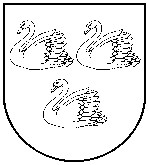                            GULBENES NOVADA PAŠVALDĪBA                           GULBENES NOVADA PAŠVALDĪBA                           GULBENES NOVADA PAŠVALDĪBAReģ. Nr. 90009116327Reģ. Nr. 90009116327Reģ. Nr. 90009116327Ābeļu iela 2, Gulbene, Gulbenes nov., LV-4401Ābeļu iela 2, Gulbene, Gulbenes nov., LV-4401Ābeļu iela 2, Gulbene, Gulbenes nov., LV-4401Tālrunis 64497710, fakss 64497730, e-pasts: dome@gulbene.lv, www.gulbene.lvTālrunis 64497710, fakss 64497730, e-pasts: dome@gulbene.lv, www.gulbene.lvTālrunis 64497710, fakss 64497730, e-pasts: dome@gulbene.lv, www.gulbene.lv